Dobrý den,pokud jste docvičili celou sérii cviků podle aplikace na telefonu (30denní program cvičení), můžete pokračovat dál v režimu nejvyšší zátěže, nebo mám pro vás další úkol. Budete cvičit podle vlastního plánu. Jak bude vypadat? Na každý den si z nabídky obrázků vyberete 10-12 cviků a ty zacvičíte, každý po dobu 1 minuty s pauzou 20-30 sekund. Cviky střídejte tak, abyste vyzkoušeli všechny. Některé své oblíbené samozřejmě můžete opakovat, ale ne moc často. Obtížnost zvýšíte zpomalením tempa cvičení.Například:Pondělí – 1. rozcvička 5 min                  2. cvik č. 3 (střídavé zvedání pravé nohy a levé ruky v kliku) 1 min                  3. pauza 30s                   4. cvik č. 7 (výdrž v podřepu u stěny) 1 min                  5. pauza 30s                  6. cvik č. 11. (v lehu na zádech, paže v upažení, přednožit, překlápění nohou zprava                      do leva a nazpět)                  7. pauza 30s (možné krátké protažení s delší pauzou až 1 min)                      atd.Poslední bod: závěrečné protažení 5 min                                                        Přeji hodně zdaru!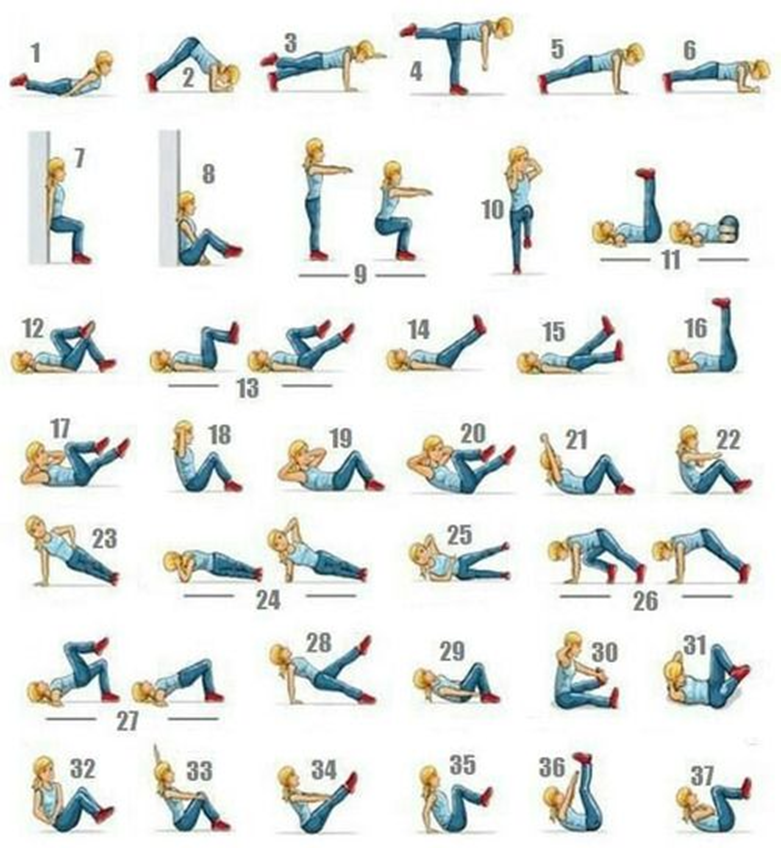 